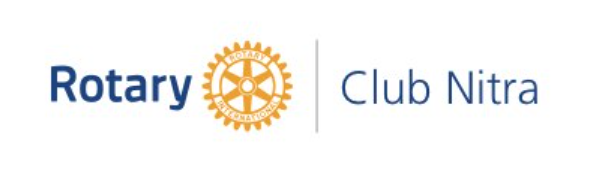 Zápisnica z volieb predstavenstva a činovníkov Rotary klubu Nitra na rotariánsky rok 2021/2022dňa 14.- 15.12.2020V zmysle Rokovacieho poriadku Rotary klubu Nitra Článok 2. Oddiel 1.  sa uskutočnila voľba predstavenstva klubu na rotariánsky rok 2021/2022. Hlasovanie sa uskutočnilo formou per rollam. Nadpolovičnou väčšinou hlasov aktívnych členov boli zvolení :Predstavenstvo pre rok /Club Board/: 2021 – 2022Prezident /President/: Michal PoništBudúci prezident /President Elect/:  Dana PeškovičováBývalý prezident /Past President/:  Jaroslav DóczySekretár /Secretary/: Ladislav GállVýkonný sekretár /Executive Secretary/ : Anton TóthPokladník /Treasurer/: Pavol SzaboSprávca klubu /Sergeant-at-Arms/: Robert PlevkaSlužba mládeži /Youth Service/: Anna HavranováMedzinárodná služba /International Service/: Ivan KošalkoNadácia Rotary/The Rotary Fundation/ : Ivan KošalkoHovorca klubu /Public Relations/: Jaroslav DóczySprávca webovej stránky/Club Webmaster/: Daniel HetényiSprávca webovej stránky/Club Webmaster/: Robert PlevkaZvoleným činovníkom želáme veľa dobrých nápadov a úspešný rotariánsky rok.Platné hlasy overil a archivoval : Ladislav Gáll, sekretár klubuJaroslav Dóczy, prezident RC Nitra 2020/2021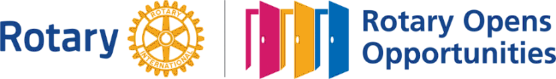 